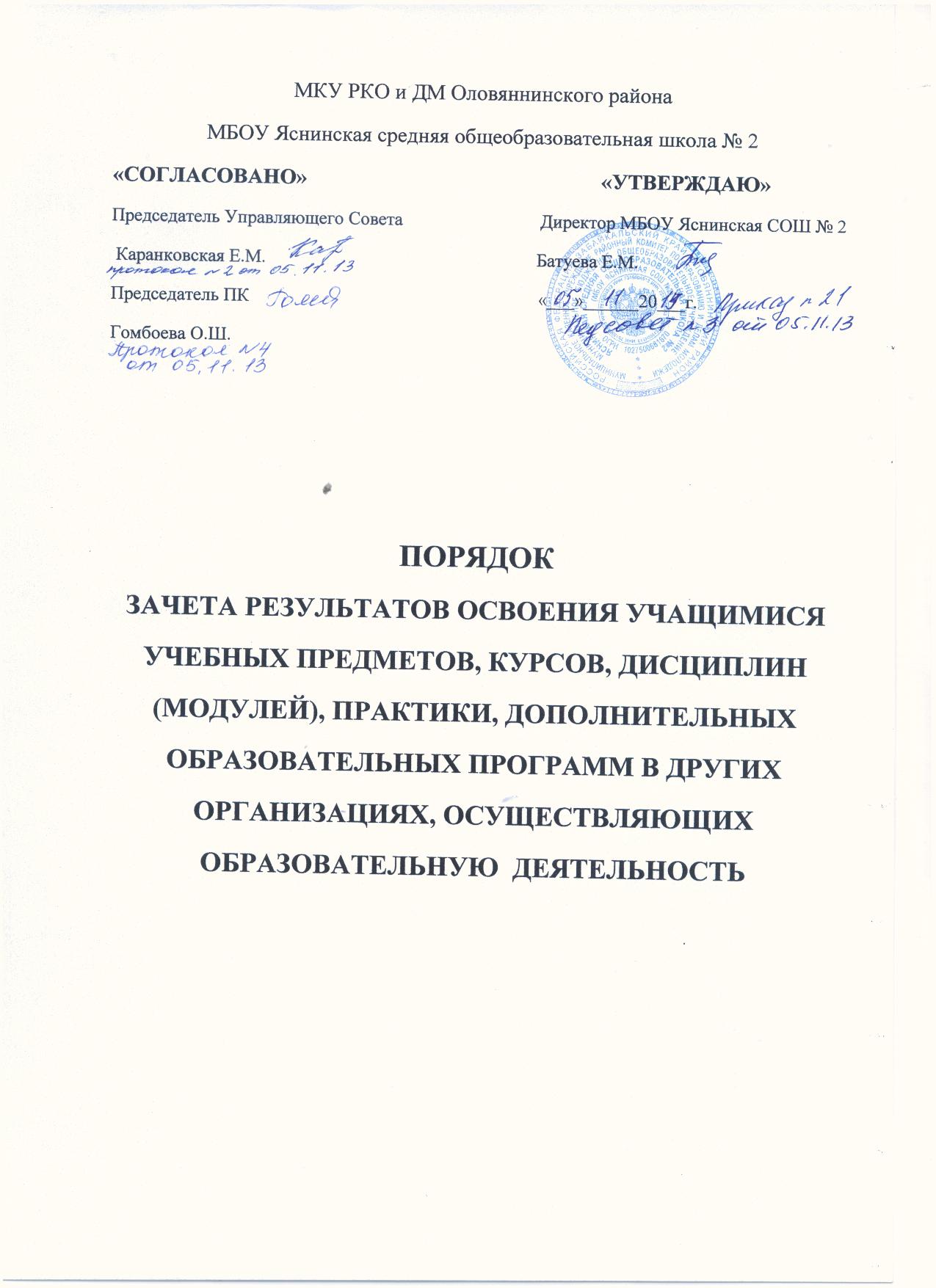 Порядок зачета результатов освоения учащимисяучебных предметов, курсов, дисциплин, дополнительныхобразовательных программ в других организациях, осуществляющихобразовательную деятельность1.Настоящий Порядок разработан в соответствии с Федеральным законом «Об образовании в Российской Федерации» (п.7 чЛ ст.34) и уставом общеобразовательной организации МБОУ Яснинская СОШ №2 (далее ОО) в целях реализации права учащихся на зачет результатов освоения ими учебных предметов, курсов, дисциплин (далее — предметов), дополнительных образовательных программ в других организациях, осуществляющих образовательную деятельность (далее-сторонняя организация).2. Зачет результатов освоения учебных предметов и дополнительных образовательных программу сторонних организациях может производиться для учащихся:обучающихся по индивидуальному учебному плану;переведенных для продолжения обучения из сторонних организаций; •перешедших с одного профиля обучения на другой внутри ОО;  •изучавших их в сторонних организациях по собственной инициативе.3.Учащимся могут быть зачтены результаты освоения учебных предметов по основным образовательным программам:•	начального общего образования;•	основного общего образования;
     • среднего общего образования;4.Освоение учащимся учебных предметов в сторонней организации не дает ему права пропуска обязательных учебных занятий в соответствии с утвержденным расписанием.5. Зачет результатов  освоения  учащимся  учебных  предметов  по  программам начального    общего,   основного    общего,    среднего    общего    образования осуществляется при одновременном выполнении следующих условий:•эти предметы входят в учебные планы ОО;•их названия полностью совпадают с названиями предметов в учебномплане ОО;•количество часов, отведенное на их изучение в сторонней организации,составляет не менее 80% от количества, отведенного на их изучение в учебномплане ОО;•эти предметы не являются обязательными для государственной итоговойаттестации;•эти   предметы   не   выбраны   учащимся   для   государственной   итоговой аттестации.Зачет результатов освоения учащимся выпускных классов (9-х и 11-х) учебных предметов по программам основного (среднего) общего образования, являющихся обязательными или выбранными учащимся для государственной аттестации, не производится.Зачет результатов освоения учащимся любых учебных предметов по дополнительным общеразвивающим и предпрофессиональным программам осуществляется в полном объеме.8.Для зачета результатов освоения учебных предметов законный представитель учащегося и учащийся, достигший возраста 14 лет, пишут на имя директора заявление (приложение 1), в котором обязательно указываются:Ф.И.О. заявителя (Ф.И.О. учащегося в заявлении законного представителя);название предмета (предметов);класс (классы), год (годы) изучения;полное наименование и юридический адрес сторонней организации;объем предмета (предметов) в учебном плане-форма (формы) итогового или промежуточного контроля знании в соответствии с  учебным планом сторонней организации;отметка (отметки) учащегося по результатам итогового или промежуточного контроля;дата;подпись.9.	При подаче заявления законный представитель учащегося- предъявляет документ,
подтверждающий его статус.10.	К заявлению прилагается заверенный подписью руководителя и печатью
сторонней организации документ (документы), содержащий следующую
информацию:название предмета (предметов);класс (классы), год (годы) изучения;объем предмета (предметов) в учебном плане сторонней организации;форма   (формы)   итогового   или   промежуточного   контроля   знаний   в соответствии с учебным планом сторонней организации;отметка (отметки) по результатам итогового или промежуточного контроля.По результатам рассмотрения заявлений (заявления) директор принимает
одно из следующих решений:а)     зачесть результаты освоения учащимся заявленного предмета в сторонней организации с предъявленной оценкой (отметкой);б)	зачесть результаты освоения заявленного предмета в сторонней организации с усредненной итоговой оценкой (отметкой);в)	не засчитывать результаты освоения учащимся заявленного предмета в
сторонней организации, так как предъявленные документы не соответствуют настоящему Порядку.О принятом решении директор информирует под роспись заявителя (заявителей) в течение пяти рабочих дней.В случае принятия решения «а» директор издает приказ о зачете результатов освоения учащимся заявленного предмета (приложение 2).Принятие решения «б» осуществляется в случае изучения учащимся заявленного предмета в рамках обязательной части учебного плана ОО. Директор издает приказ о зачете результатов освоения заявленного предмета в сторонней организации с усредненной итоговой оценкой (отметкой) (приложение 3).14.В случае принятия решения «в» директор ставит на заявлении резолюцию «Отказать».- Учащемуся по заявленному предмету выставляется итоговая оценка (отметка), полученная им в ОО.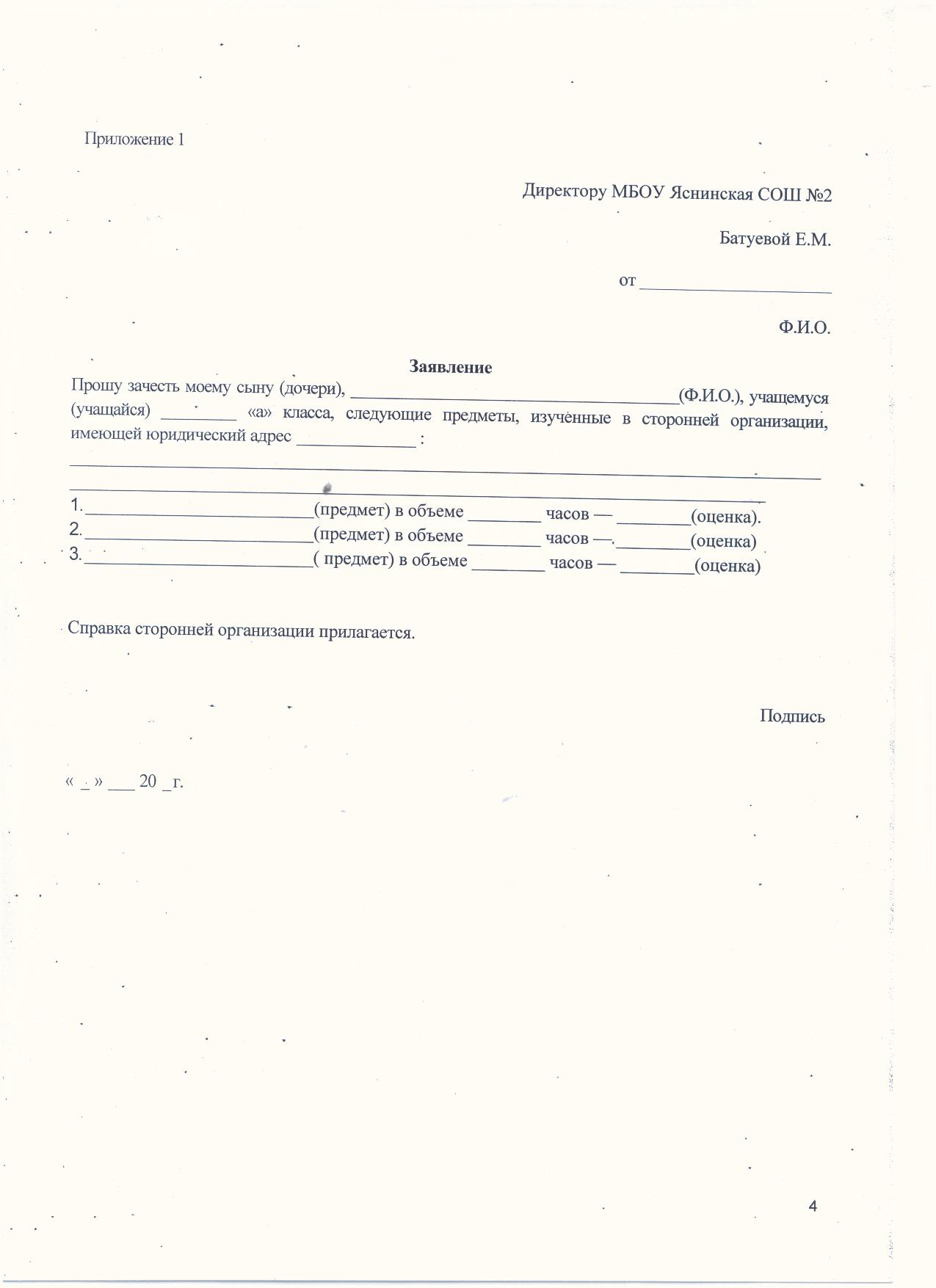 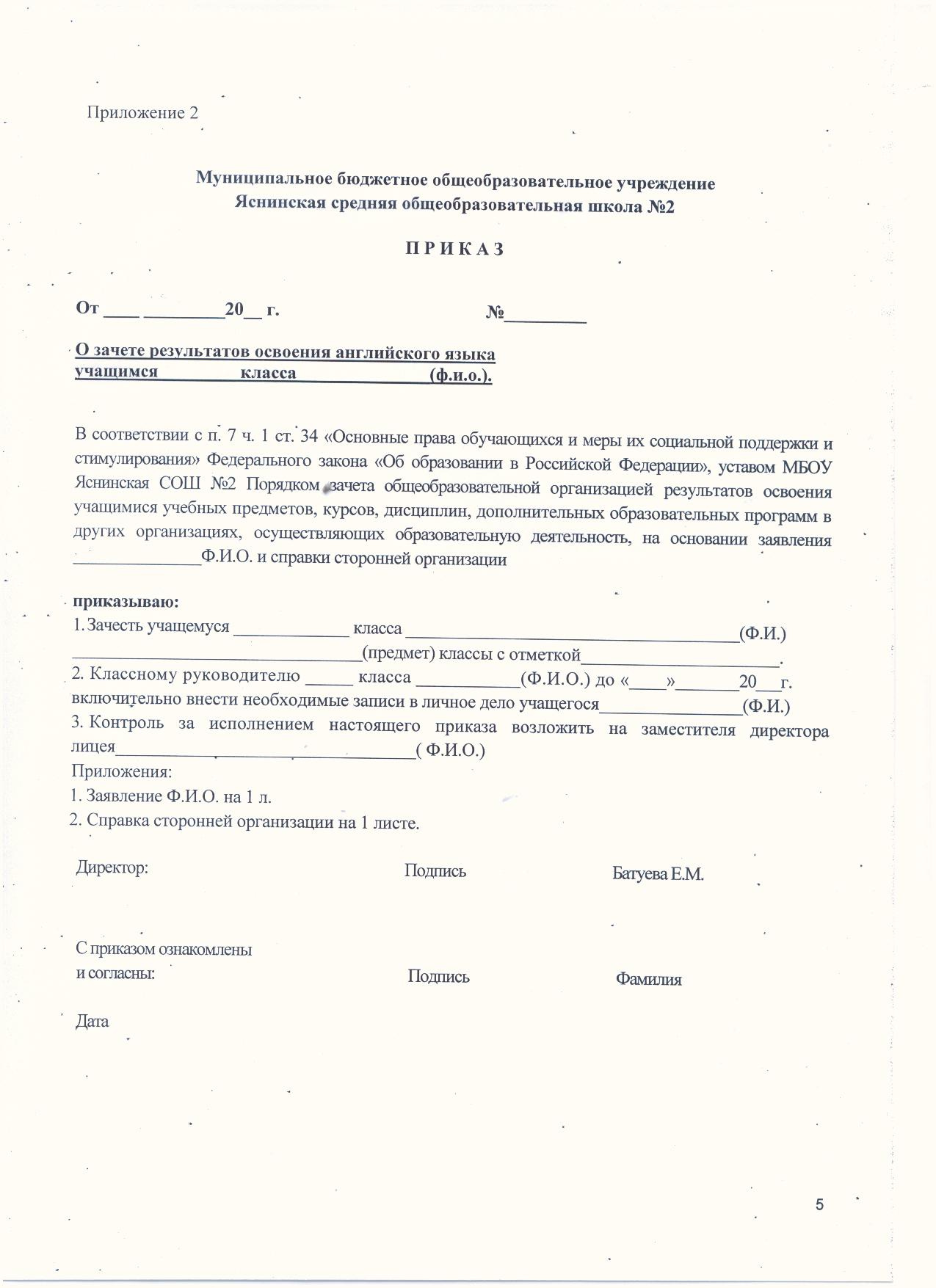 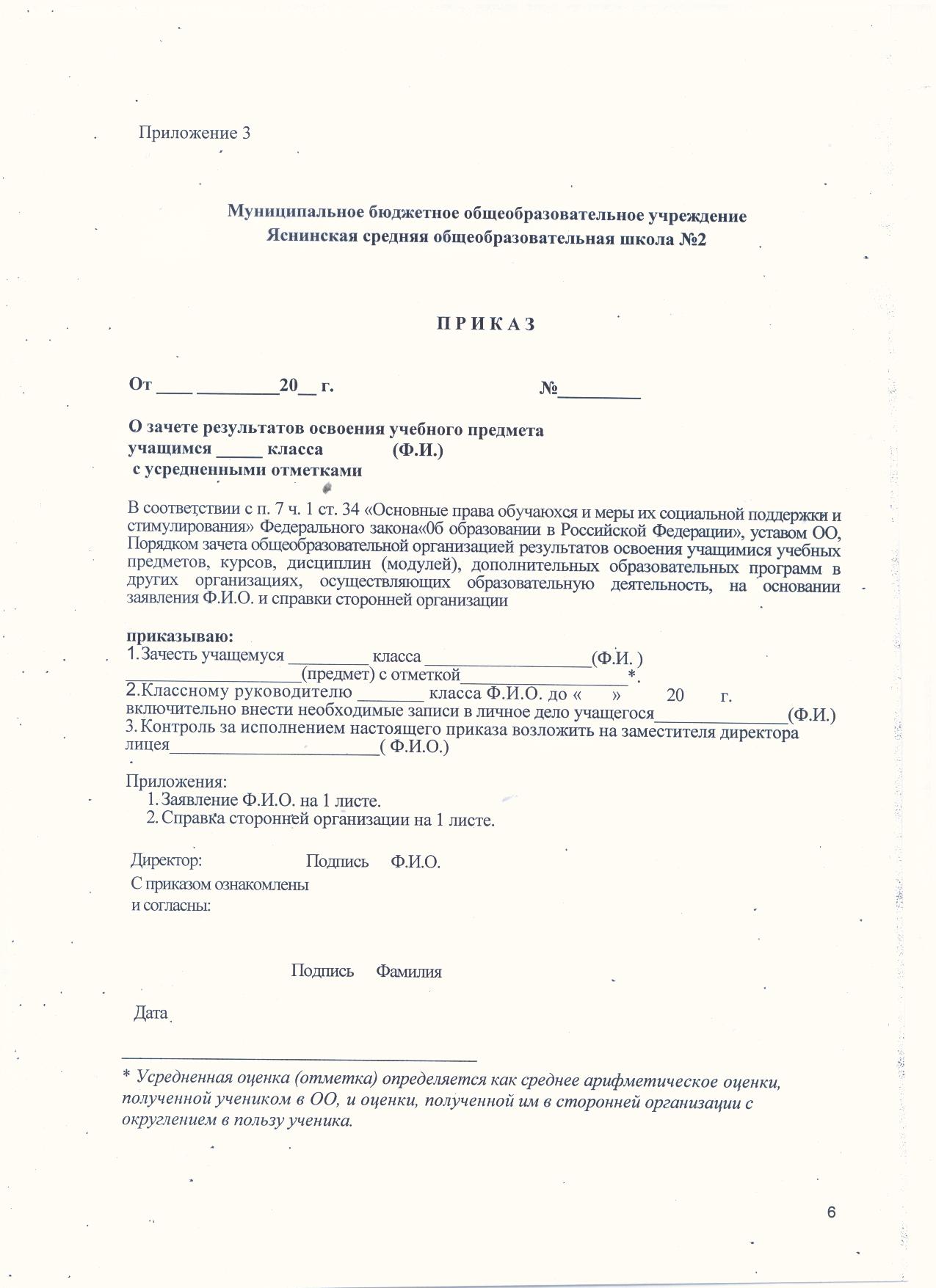 